County College of Morris & West Virginia University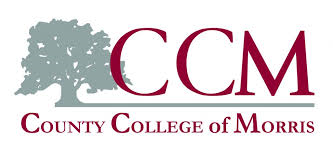 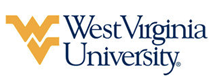 Associate of Science in Public Administration leading toBachelor of Arts in Political Science (WVU-BA)Suggested Plan of StudyStudents must have a C- or better in any POL course or SOC 230 to be admitted directly to the Political Science program upon transferring to West Virginia University.Students pursuing a degree in Political Science from West Virginia University are required to select an Area of Emphasis (AOE) as part of their course of study. Depending on the student's choice of Area of Emphasis, the number of AOE Courses required will vary as requirements may be met at County College of Morris. Students who complete AOE requirements at CCM can replace those listed in their final two years with general elective credit. Students who chose theInternational Relations, Comparative Politics, and National Security AOE will exceed the stand 120 hour listed.Students transferring to West Virginia University with an Associate of Arts or Associate of Science degree will have satisfied the General Education Foundation requirements at WVU.Students who have questions regarding this articulation agreement or the transferability of coursework may contact the WVU Office of the University Registrar. All other questions should be directed to the WVU Office of Admissions.      The above transfer articulation of credit between West Virginia University and County College of Morris, is approved by the Dean, or the Dean’s designee, and effective the date of the signature.  ____________________________________      	     ____________________________________          	_______________	       Print Name	 		           Signature		  	        DateValerie Lastinger Ph.D. Associate Dean for WVU’s Eberly College of Arts & SciencesCounty College of MorrisHoursWVU EquivalentsHoursYear One, 1st SemesterYear One, 1st SemesterYear One, 1st SemesterYear One, 1st SemesterENG 1113ENGL 1013POL 1113POLS 1023PUB 1113POLS 2403ACC 1113ACCT 2013POL 2453POLS 2503TOTAL1515Year One, 2nd SemesterYear One, 2nd SemesterYear One, 2nd SemesterYear One, 2nd SemesterENG 1123ENGL 1023POL 2313POLS 2203POL 2223POLS 2TC3HIS 2033General Elective3MAT 1103MATH 1263ENG 1123ENGL 1TC3TOTAL1818Year Two, 1st SemesterYear Two, 1st SemesterYear Two, 1st SemesterYear Two, 1st SemesterCOM 1093CSAD 2703ECO 2113ECON 2023SOC 1203SOCA 1013CMP 2033CS 1TC3PSY 1133PSYC 1013TOTAL1515Year Two, 2nd SemesterYear Two, 2nd SemesterYear Two, 2nd SemesterYear Two, 2nd SemesterHIS 1673HIST 1TC3ECO 2123ECON 2013Science with Laboratory4Science with Laboratory4SOC 230 or POL 2403POLS 360 or POL 2603BUS 2133BUSA 3103TOTAL1616WEST VIRGINIA UNIVERSITYWEST VIRGINIA UNIVERSITYWEST VIRGINIA UNIVERSITYWEST VIRGINIA UNIVERSITYYear Three, 1st SemesterYear Three, 1st SemesterYear Three, 2nd SemesterYear Three, 2nd SemesterForeign Language 1013Foreign Language 1023POLS 270 or POLS 2713POLS 260 or POLS 334 or POLS 3603AoE Course3AoE Course3AoE Course3AoE Course3General Elective 3AoE Course3TOTAL15TOTAL15Year Four, 1st SemesterYear Four, 1st SemesterYear Four, 2nd SemesterYear Four, 2nd SemesterForeign Language 2033Foreign Language 2043POLS 3003POLS Capstone3AoE Course3AoE Course3AoE Course3AoE Course3AoE Course3TOTAL15TOTAL12